Терроризму скажем «Нет!»      В сентябре  в нашем детском саду прошла неделя, посвящённая борьбе с терроризмом.                                                                                                                      Мы, нашей группой  приняли активное участие в этом мероприятии. В первую очередь с детьми провела беседу на тему: «Незнакомый человек на улице», целью беседы являлось  научить детей правильно вести себя с незнакомыми людьми в разных ситуациях; предостерегать от контактов с незнакомцами; способствовать развитию осторожности, осмотрительности в общении; развивать связную речь; побуждать к участию в беседе; воспитывать внимание. Также ребята рисовали рисунки на асфальте на тему «Пусть всегда будет солнце!». Изготовили бумажных голубков и запустили их в небо на воздушных шариках. Посмотрели с ребятами мультфильм про дружбу «Подарок для слона». Закончили неделю музыкальным развлечением «Мы собрали в круг друзей».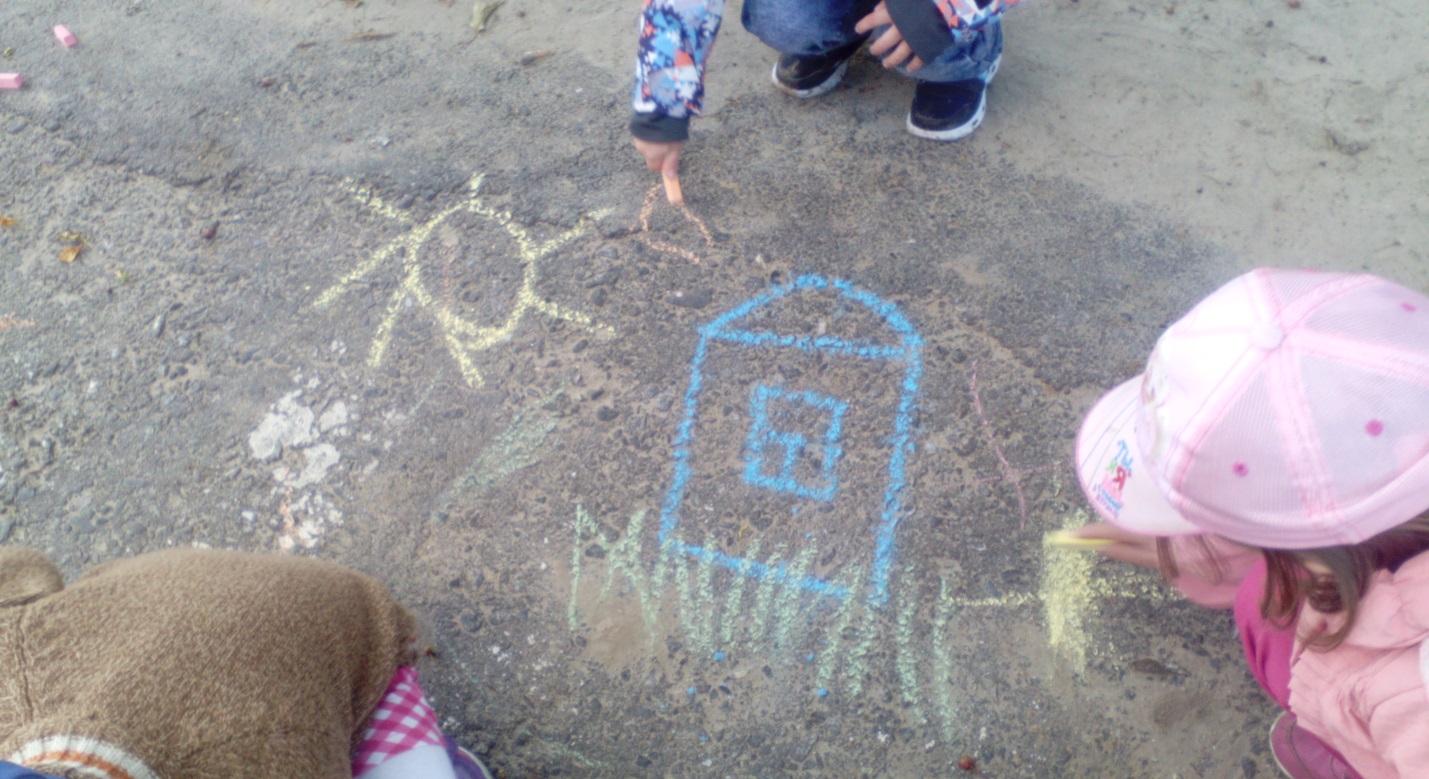 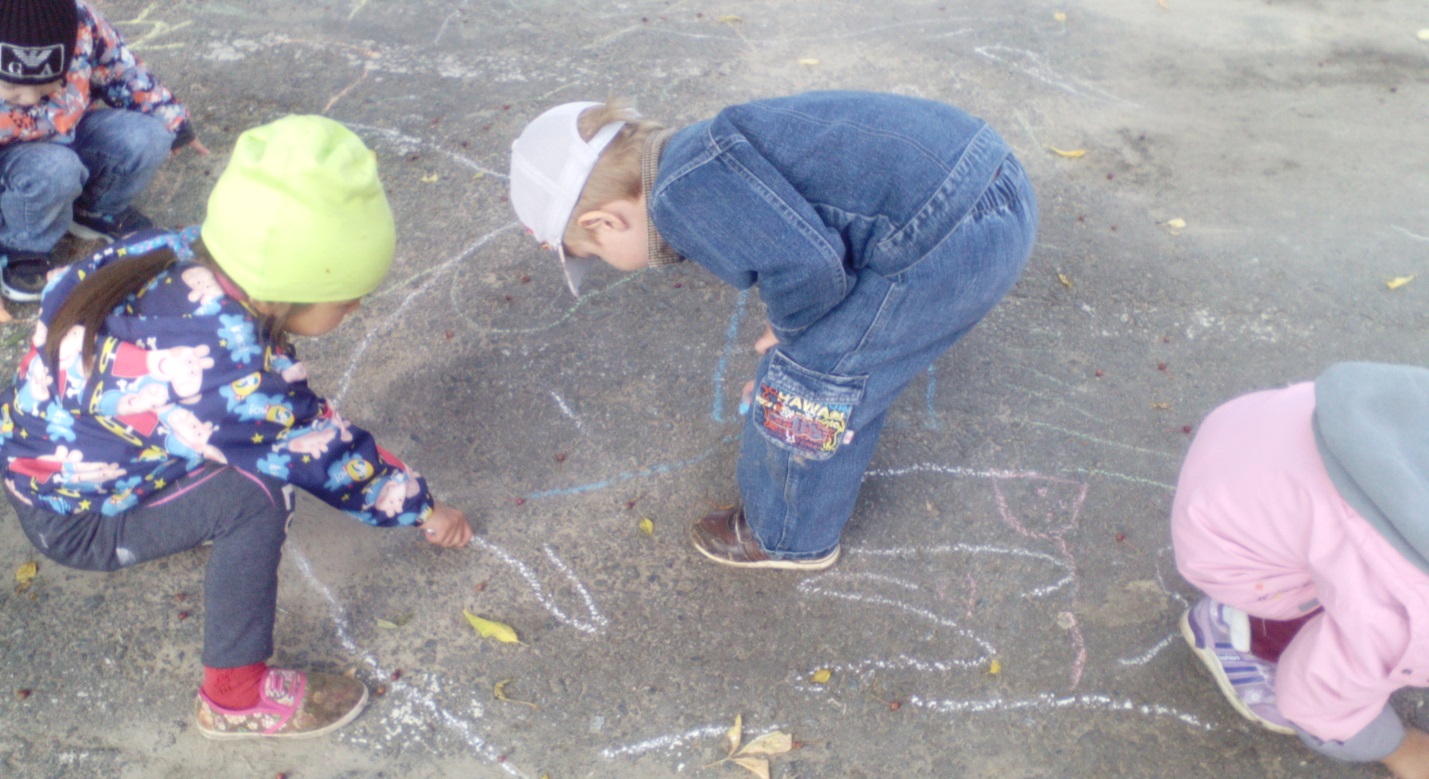 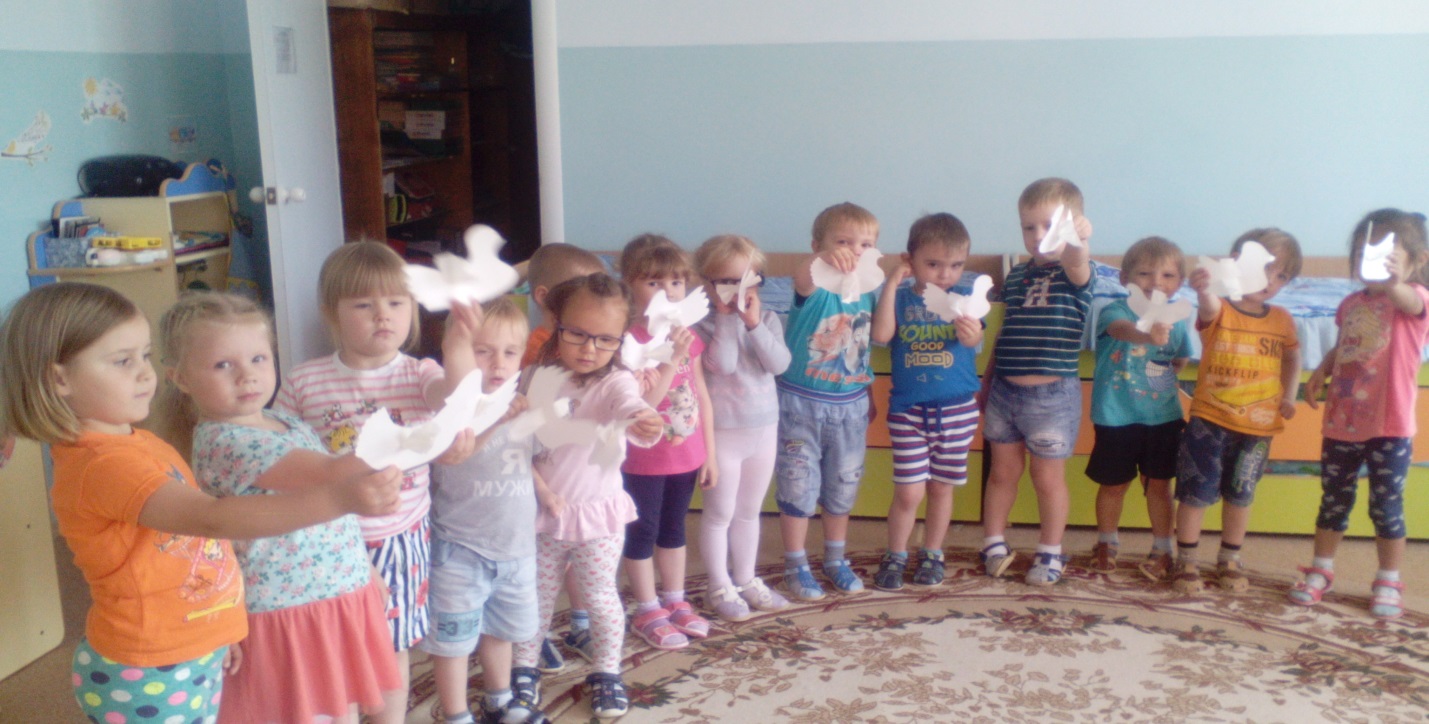 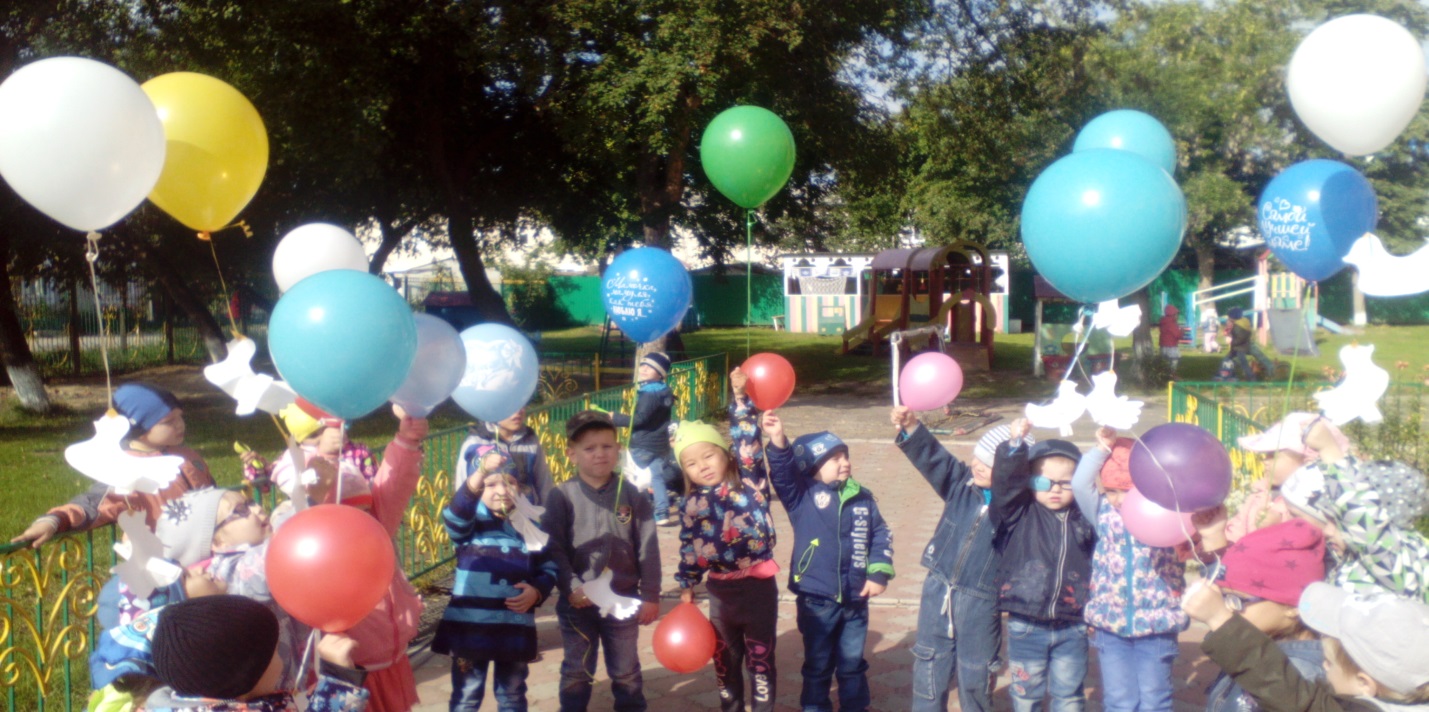 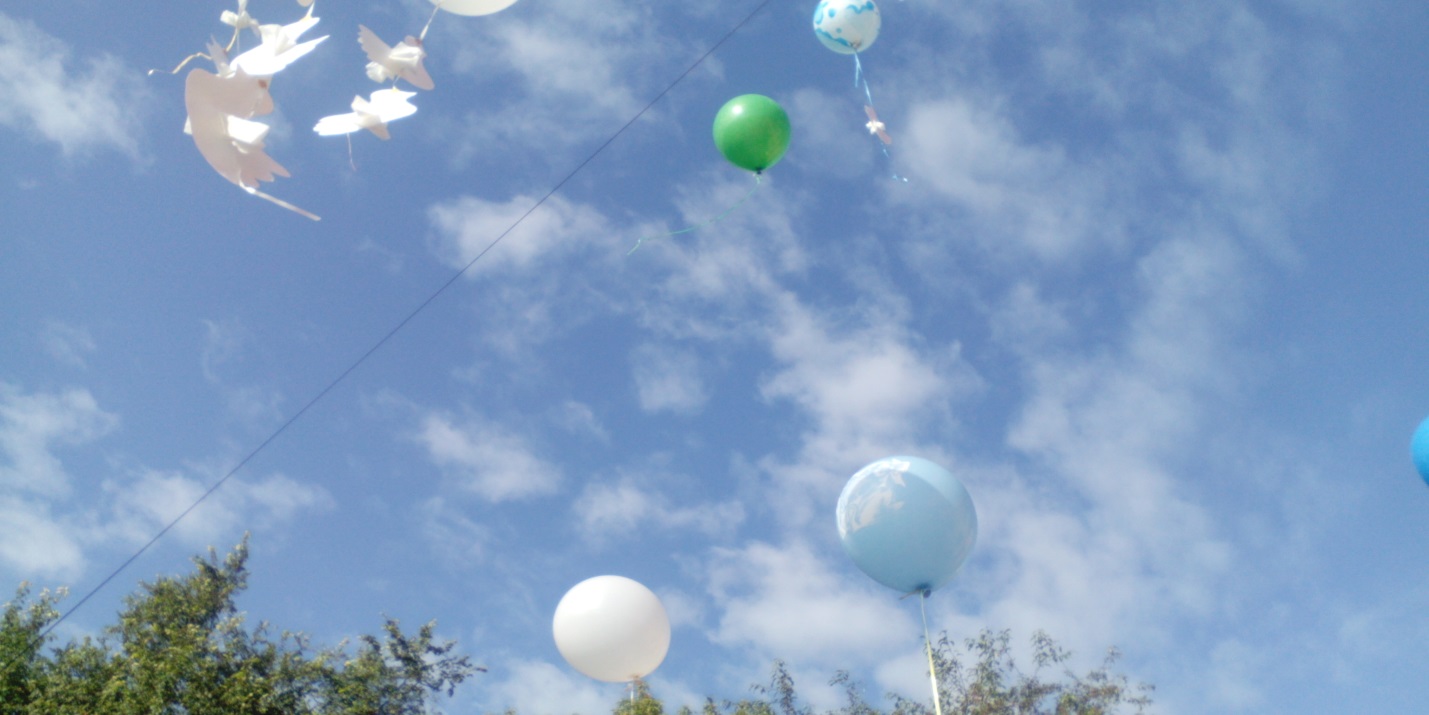 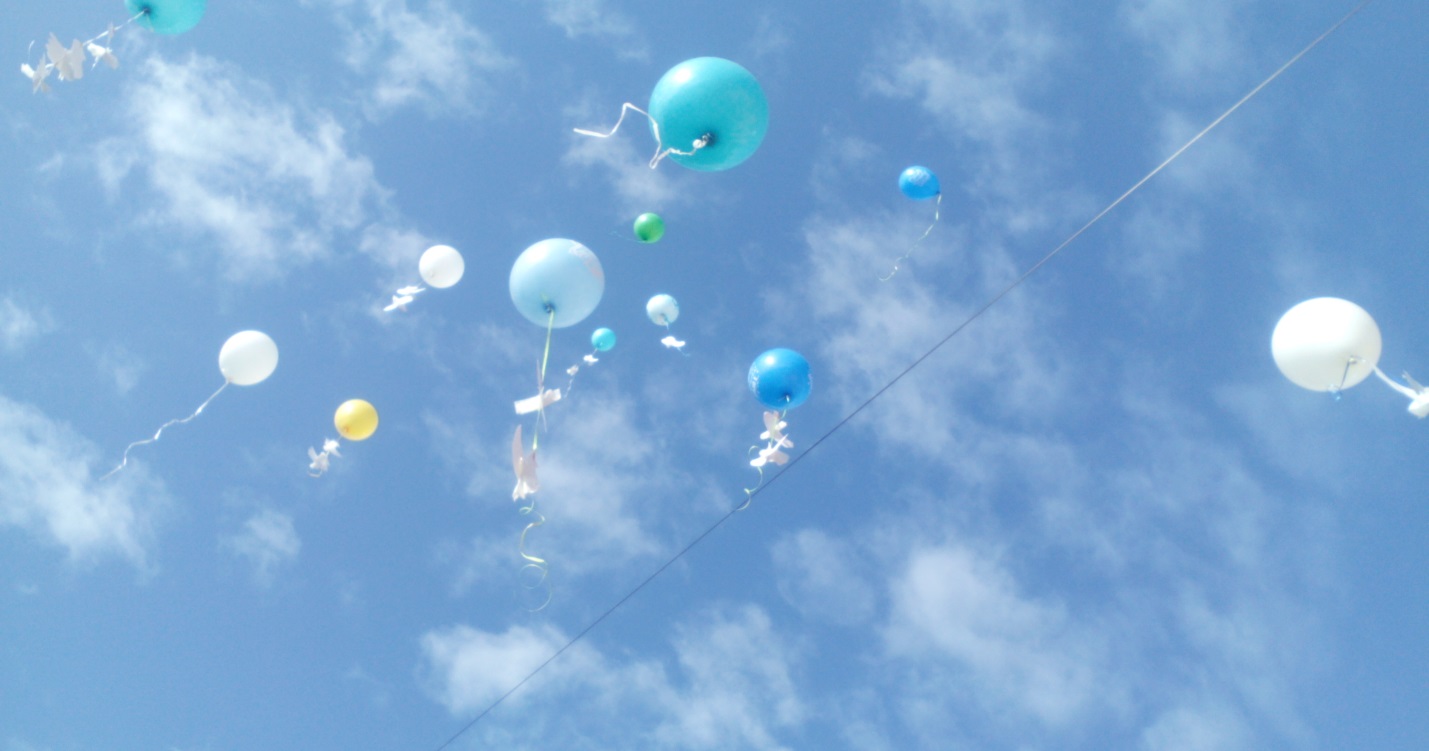 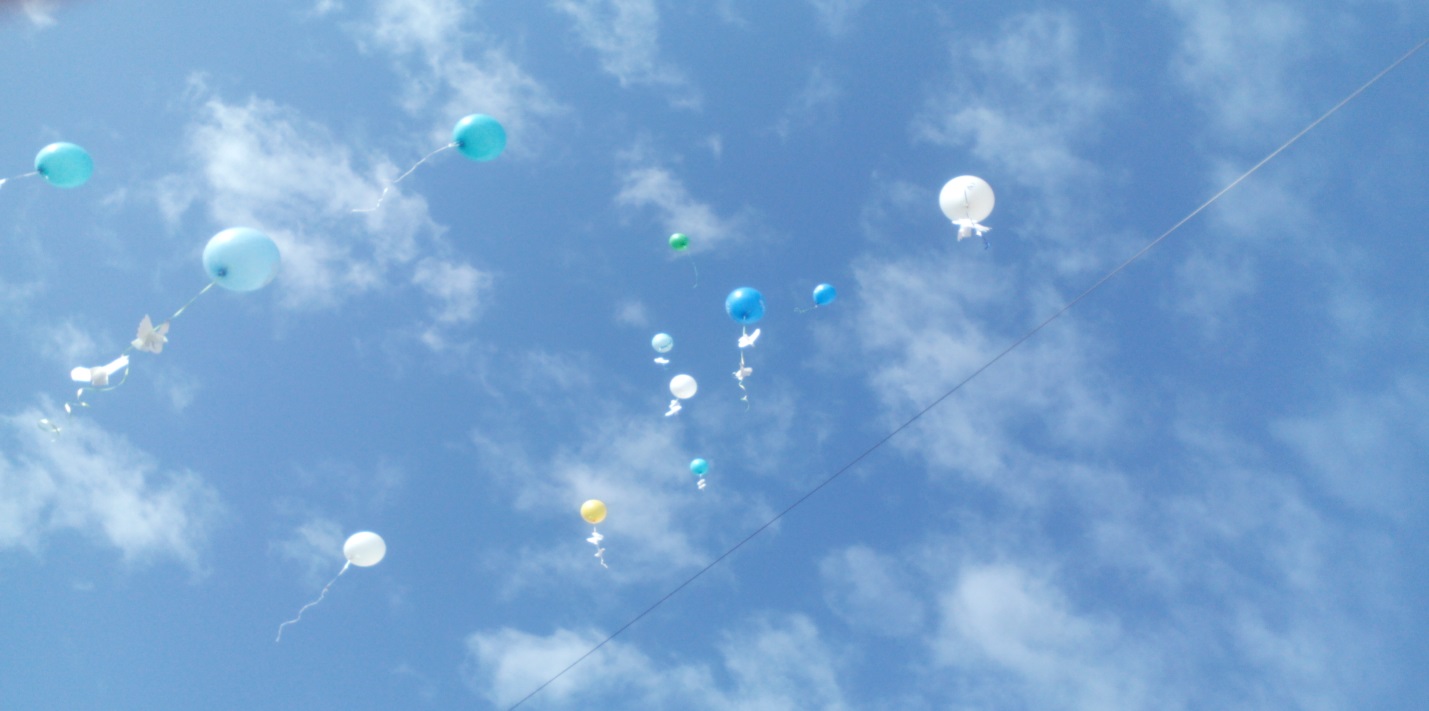 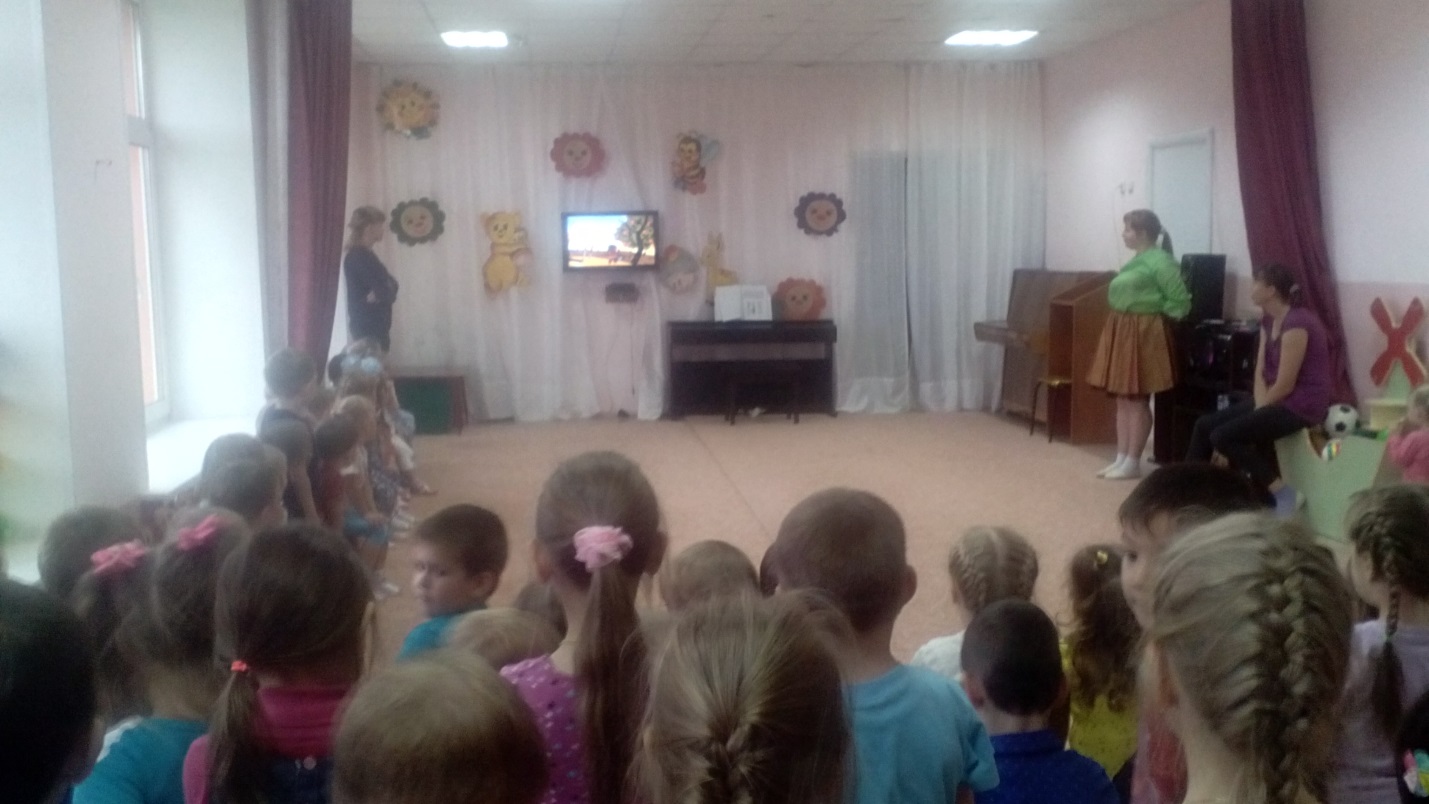 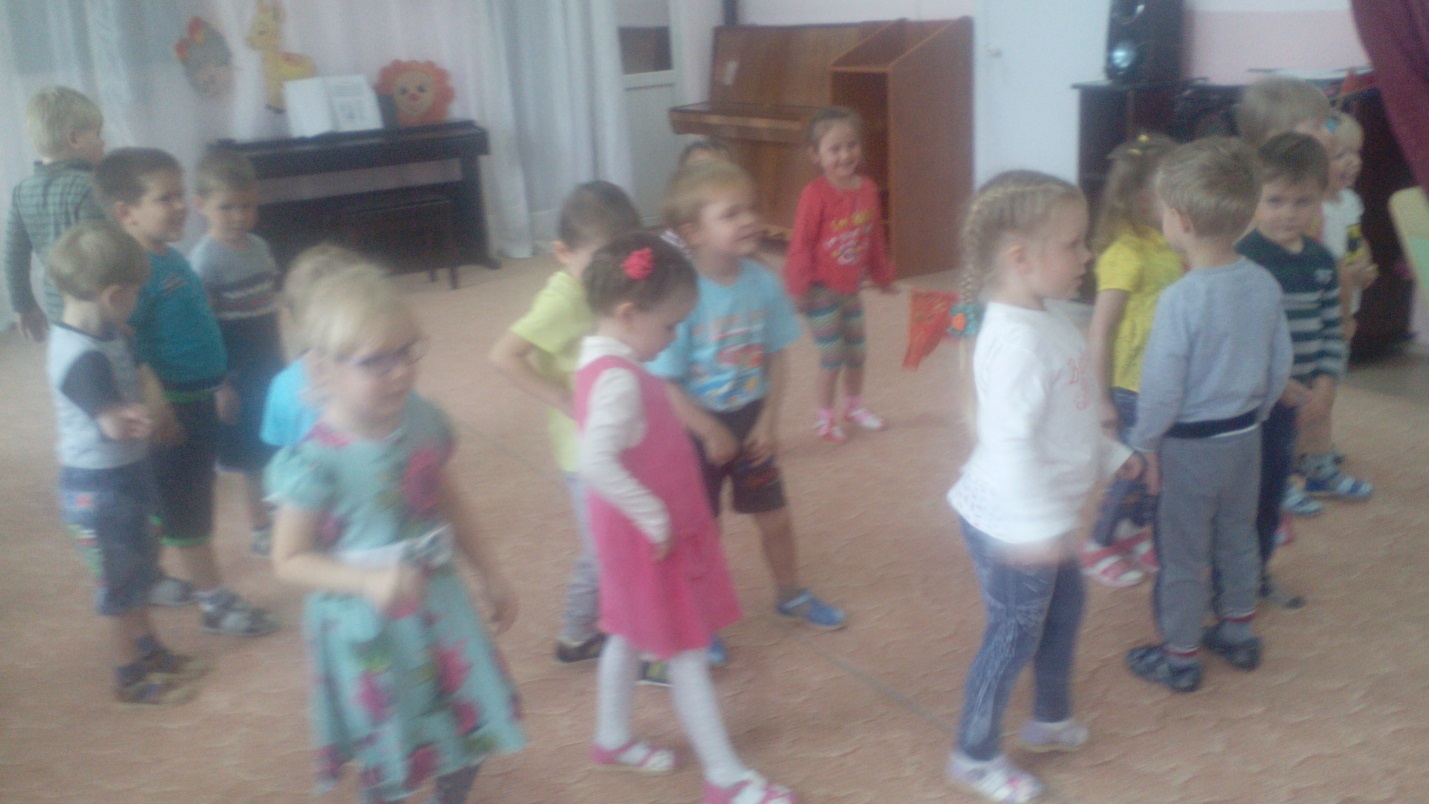 